Közgyűlés – JegyzőkönyvELTE Bolyai Kollégium2022. szeptember 15.A megjelent tagok száma 69, azaz a Közgyűlés határozatképesJegyzőkönyvvezető: Paróczi Orsolya (egyhangúlag elfogadva)Levezető elnök: Glück Krisztina (többség elfogadta)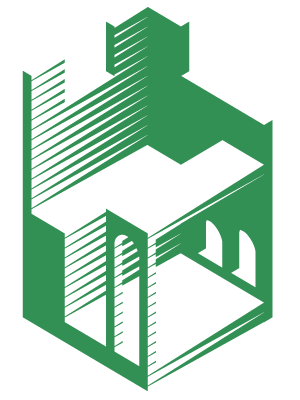 18:25-kor GK megnyitja az évindító közgyűlést.Napirendi pontok módosulnak az e-mailben megküldöttekhez képest: Igazgató Úr sajnos nem tud itt lenni, így a napirendi pontok:Glück Krisztina, választmányi elnök üdvözlő szavaiRövid választmányi ismertetőFelelős rendszerekŐszi programokKérdezz-felelek, egyebekÚj napirendi pont javaslata nem érkezik, a többség elfogadta a napirendi pontokat.1. Glück Krisztina, választmányi elnök üdvözlő szavai2. Választmányi beszámolóFebruárban három fővel módosult a Választmány csapata. A SZKOLL pályázat leadási határideje júniusról márciusra módosult, de ennek ellenére jelentős összeget, ...-t kaptunk. Az Illyés Szakkollégiummal együtt adtunk le pályázatot, de sajnos nem kaptuk meg. A jövőbeni tervek között szerepel más szakkollégiumokkal való kapcsolatépítés, erre példa a közös NFK-val közös kolinap, jövő heti sportnap. Voltunk kirándulni és folyosóbulit is szerveztünk. Az Interkoll-on a legmagasabban minősített szakkoli lettünk. A felvételi rendszerünk átalakult.A választmányi beszámolót egyhangúlag elfogadtuk.3. Felelős rendszerHamarosan lesz e-mail, ahol lehet majd jelentkezni.Informatika (Kiglics Matyi) – Nem állandó, inkább időszakos teendők és technikai dolgok rendbentartása.Trend (Várkonyi Zsombor) – vizesblokkok, szárítószoba, társalgó rendbentartásaKülügy (Takács Dóri) – kommunikáció és marketing a két fő feladatKonyha (Zsubrits Ábel) – konyha rendbentartása fontosProgramok (Osztényi Józsi és Paróczi Orsi) – programok felsorolása a teljesség igénye nélkül4. Őszi programokUllaga Gyuri - színház és BólyaavatóKiglics Matyi - sportnap5. Kérdezz-felelek, egyebekZáhorsky Ákos: Mit lehet tudni a koli nyitvatartásáról, ha online lenne a vizsgaidőszak?	GK: A kollégiumok szinte biztos, hogy nyitva maradnak online vizsgaidőszak mellett is.Ullaga Gyuri: A plafonokat meg fogják-e csinálni?	GK: Meg fogják, csak elfogyott a pénz. Még ősszel valószínűleg megcsinálják.Takács Dóri: Nem lehetne-e jobban kommunikálni a kivitelezőkkel?	GK: Nyáron különösen rossz volt a helyzet, de nehéz javítani rajta, mindenki igyekszik.Dósa Anna: A kolidíj növekedésére lehet-e számítani?	GK: Kormányzati szinten van rögzítve, ezért nehezen változik.Zsubrits Ábel: A seprűt valaki nem látta?	Döbröntei Dávid:  A seprű és porszívó kijelölt helye a társalgó, mindeki vigye vissza oda.	Ullaga Gyuri: A szennyeskosarakat is vigyük vissza.Záhorsky Ákos: Az angeluszos szoba ügyét tudjuk esetleg rendezni?	GK: Még nem foglalkoztunk ezzel idén, valószínűleg nem akarnak majd lemondani róla.Varga Vázsony: Továbbra is lopják-e a wc-papírt?	DD: Nehéz megmondani. Talán nem.Molnár Matyi: BoChor lesz, ő fogja vezetni.Glück Krisztina 19:37-kor lezárja a Közgyűlést.